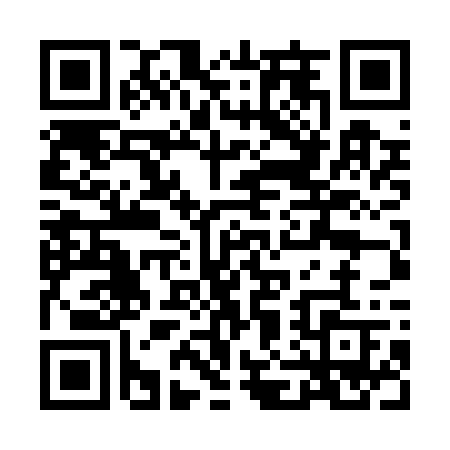 Prayer times for Reconquista, ArgentinaWed 1 May 2024 - Fri 31 May 2024High Latitude Method: NonePrayer Calculation Method: Muslim World LeagueAsar Calculation Method: ShafiPrayer times provided by https://www.salahtimes.comDateDayFajrSunriseDhuhrAsrMaghribIsha1Wed6:067:2712:564:026:247:402Thu6:077:2712:554:016:237:393Fri6:077:2812:554:006:237:394Sat6:087:2812:554:006:227:385Sun6:087:2912:553:596:217:376Mon6:097:3012:553:596:207:377Tue6:097:3012:553:586:197:368Wed6:107:3112:553:586:197:369Thu6:107:3212:553:576:187:3510Fri6:117:3212:553:566:177:3411Sat6:117:3312:553:566:177:3412Sun6:117:3312:553:556:167:3313Mon6:127:3412:553:556:167:3314Tue6:127:3512:553:546:157:3215Wed6:137:3512:553:546:147:3216Thu6:137:3612:553:546:147:3217Fri6:147:3612:553:536:137:3118Sat6:147:3712:553:536:137:3119Sun6:157:3812:553:526:127:3020Mon6:157:3812:553:526:127:3021Tue6:167:3912:553:526:117:3022Wed6:167:3912:553:516:117:2923Thu6:177:4012:553:516:117:2924Fri6:177:4012:553:516:107:2925Sat6:187:4112:563:506:107:2926Sun6:187:4212:563:506:107:2827Mon6:197:4212:563:506:097:2828Tue6:197:4312:563:506:097:2829Wed6:197:4312:563:506:097:2830Thu6:207:4412:563:496:097:2831Fri6:207:4412:563:496:087:27